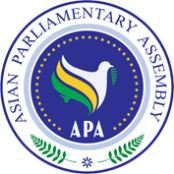 Draft Resolution on Measures to Promote Cultural Diversity and ProtectCultural Heritage in AsiaSC-Social & Cultural/ Draft Res/2017/151 September 2017We, the Members of the Asian Parliamentary Assembly,Recalling APA Resolutions, APA/Res/2013/05; APA/Res/2010/05; APA/Res/2009/05; APA/Res/2008/17; and APA/Res/2007/02; on Protecting and Respecting Cultural Diversity in Asia;Considering the Hague Convention for the Protection of Cultural Property in the Event ofArmed Conflict, 1954, and its protocols;Recognizing the significant role of parliaments both in safeguarding their respective national cultural heritage and in harmonizing Asian approach in respect of cultural diversity;Emphasizing that cultural diversity is dependent on protection of cultural heritage, and the existence of common grounds among Asian ancient civilizations provide solid grounds for co- existence and co-operation among nations in the region;Re-affirming that cultural heritage is a fundamental component of the cultural identity of a people and their social cohesion, and its disrespect, damage or destruction may have adverse consequences for human dignity and human rights; particularly the rights of marginalized communities;Recognizing  that  tolerance  is  one  of  the  fundamental  values  of  humanity,  which  entails promotion of cultural diversity, culture of peace, and dialogue among civilizations;Recognizing the increasing importance of culture, as an integral part of development plans of all nations in Asia and beyond;Promoting greater understanding and respect among civilizations, cultures and  religions by means of concrete projects in the priority areas of youth, education, and media, in collaboration with governments, international and regional organizations, in line with the outcome of the first World Cultural Forum, in Bali, Indonesia in November 2013 and document entitled “Bali Declaration on the Alliance of Civilizations”, held in Bali, Indonesia, in 29 and 30 August 2014;Reiterating that multicultural dynamism in Asia provides as an indispensable asset for making a strong Asian community based on mutual respect and recognition of all Asian cultures and civilizations;Noting the opportunities offered by globalization for greater interaction among cultures and civilizations, as well as challenges brought about by its trends to preserving and celebrating the rich intellectual and cultural diversity in Asia;Considering the smuggling of cultural objects from Asia a threat to the richness of Asian cultural heritage, and underline the important role of parliaments to both raise public awareness about this challenge and to strengthen, where necessary;Deploring the un-repairable damage brought to cultural and religious heritage by terrorism and organized crimes, especially damages to Muslim and Christian historical sites and holy shrines and mosques by indiscriminate bombing and shelling in Syria, Iraq  and Afghanistan by ISIS and other terrorist groups;Expressing grave concerns regarding theft, damage, or destruction to any place of worship of any religion, any cultural, religious, or historical heritage in Asia;1.      Determine  to  encourage  and  promote  further  intercultural  dialogue  and  inter- religious exchanges throughout Asia;2.     Resolve to appreciate and promote the benefits of diversity in Asian nations, and encourage values such as justice, human rights, non-discrimination, democracy and respect within and among communities and nations;3.      Reject all manifestations of discrimination that are based on racism, racial and caste discrimination, xenophobia and related forms of intolerance;4.     Remain Committed to the protection of the rights of indigenous and ethnic communities so as to ensure the fulfillment of indigenous community rights in line with the UN Declaration on the Rights of Indigenous Peoples;5.    Urge relevant governmental agencies to further facilitate consular services as appropriate for citizens of Asian countries to allow for greater people-to-people interaction;6.      Acknowledge  that  illegal  import,  export  and  transfer  of  ownership  of  cultural property and artifacts is responsible for the impoverishment of the cultural identity of the countries of origin of such property;7.     Decide to remain cognizant of damages to Muslim and Christian holy places and historical sites by ISIS terrorist organization in Iraq, Syria and Afghanistan;8.      Urge Member Parliaments to consider ratifying the International Convention for the Safeguarding of World Natural and Cultural Heritage and the International Convention for the Safeguarding of the Intangible Cultural Heritage;9.      Call Upon APA Member Parliaments to consider drafting a model legislation to combat smuggling of cultural objects in Asia;10.    Call Upon all Member Parliaments to promote tolerance and empathy among Asian nations with a view to diminish distrust, misunderstanding, and conflict among religious communities;11.    Call  Upon  APA  Member  Parliaments  to  support  establishing  an  award  to  be presented annually to outstanding Asian artists; authors, poets, film makers, painters, etc, who best convey the APA’s commitment to cultural diversity in Asia;12.    Condemn all forms of contemptuous actions against religions, holy books, religious places and personalities and religious rituals;13.    Reiterate that during armed conflict, states should adopt measures to safeguard the cultural and historical heritage of a nation in conformity with international law and the principles and objectives of international agreements and UNESCO recommendations concerning the protection of such heritage during hostilities;14.    Reiterate that Member Parliaments should adopt measures to safeguard and restore the cultural and historical heritage of nations in conformity with International law and the principles of objectives of international agreements and UNESCO recommendations concerning the protection of such heritage during hostilities, including those caused by conflicts and violent extremism;15.   Request the APA Secretary General to uphold cooperation between APA and international and regional organizations such as UNESCO, United Nations Alliance of Civilizations(UNAOC), ISESCO and relevant Asian NGOs active in promoting cultural diversity and dialogue among civilizations;16.    Request the Secretary General to work with the Universities in the Asian region to do researches and studies on the identification and promotion of common cultural aspects of the Asian countries;17.   Request the Secretary-General to seek the views of Member Parliaments on their efforts to implement this resolution;